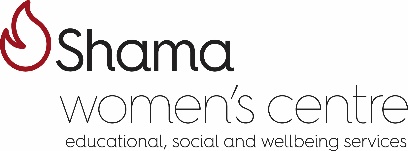 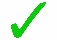 ………………………………………………………………………………………………………………………………………………………………………………………………………………………………………………….…….……
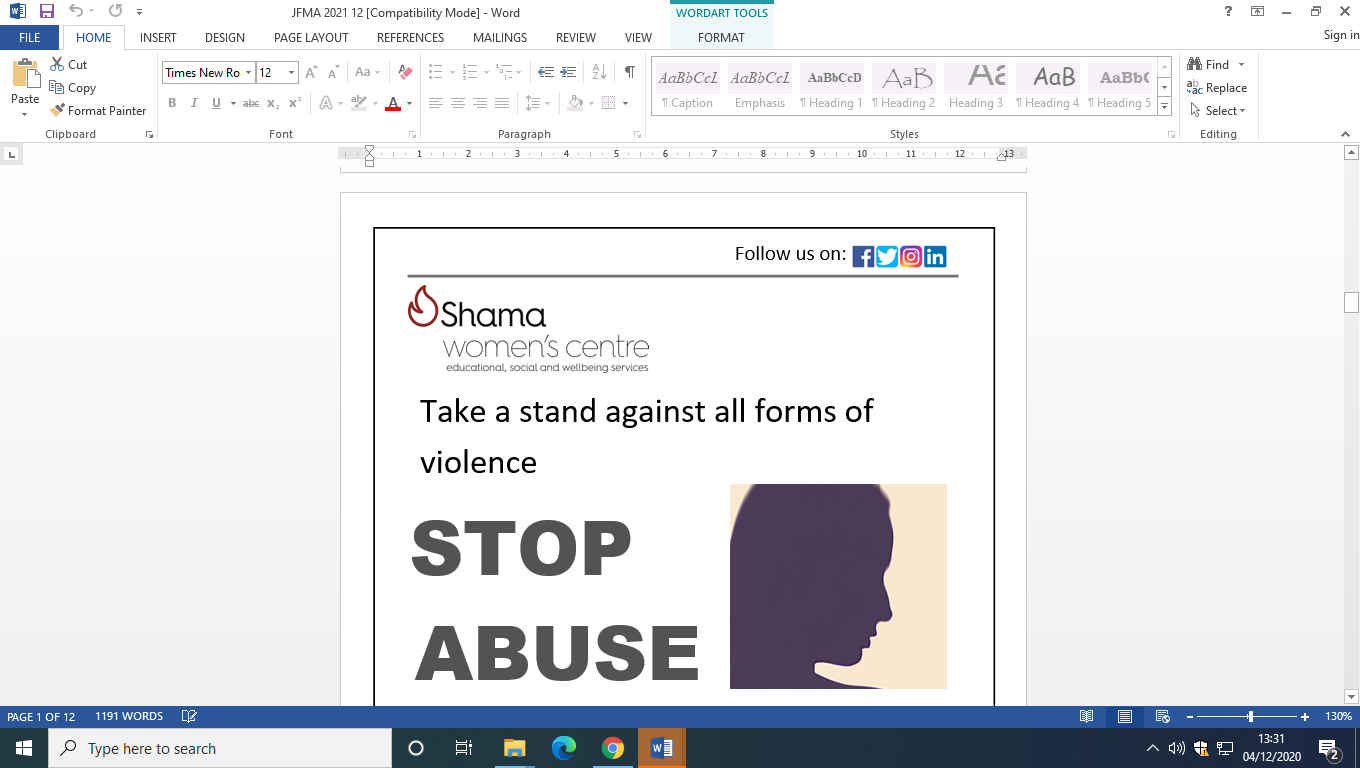 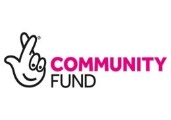 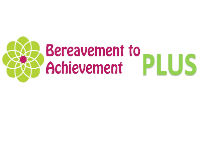 Name of Organisation:Referred by:Position:Telephone no.Email:Date of referral:Clients Name:Telephone no.Preferred language:Date of referral:Confidential Mental Health CounsellingBereavementAnxiety / DepressionOtherVolunteers To Give Personal SupportDomestic Abuse ServiceHolistic TherapyAromatherapy ReflexologyIndian Head MassageParenting ClassesMindfulness Creative Social Workshops (Bakery, Art & Craft, Hair & Beauty Etc.)Female Only Sauna/GymESOL ClassesTextiles Training (Overlocking / Lock-Stitching)Computer CoursesHelp To Find WorkOn-Site Nursery - CHILDCARE